Job Description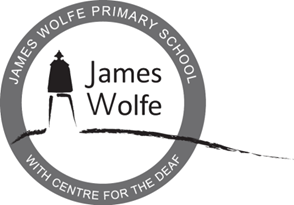 Class TeacherThis class teacher job description is based on the teacher standards (2012).KEY PRIORITIESTo work with the Headteacher, Heads of Campus and Lead Teachers to be responsible for ensuring a class of pupils make OUTSTANDING progress. To have high aspirations for all of our pupils promoting high attainment for all.    To evaluate own teaching using a range of evidence. To lead the work of teaching assistants.  To ensure that appropriate resources and lesson plans are in place to allow for OUTSTANDING teaching of a class or subject.To promote equal opportunities in all aspects of the school work including the integration of pupils in our Centre for Deaf Children. MAIN RESPONSIBILTIESTEACHINGHave high expectationsEnsure a safe a stimulating environment is created in classrooms and contribute to this environment across the school. Establish high expectations for pupils of all backgrounds, abilities and dispositions. Act as a positive role model for pupils at all times.Promote good progress and outcomesBe accountable for pupils’ attainment and progress promoting high attainment for all at all times. Develop lessons that build on pupils’ prior knowledgeHelp pupils reflect on their own progress and instil in pupils a personal responsibility for their own learning. Have a good understanding of pedagogy and use this to plan OUTSTANDING lessons.Subject knowledgeHave a secure knowledge of the content of the primary curriculum. Have an understanding of the curriculum of stages prior and after those taught (preschool and KS3). Have an excellent understanding the correct use of standard English and promote and model its use. Have a strong knowledge of systematic synthetic phonics and strategies for developing early mathematical concepts.Planning and teachingPlan lessons that make effective use of time, motivate learners and build on previous knowledge. Promote children’s intellectual curiosityWhere appropriate, set homework and out-of-class activities. Adapt teachingUse differentiation appropriately to ensure all pupils reach high levels of attainment. Show a good understanding of the factors that help pupils learn and plan for these. Plan and teach lessons that are accessible to all learners including (but not limited to) those of high ability, those with English as and additional language, those with disabilities, those eligible for the pupil premium funding AssessmentKnow the assessment requirements for the key stages taught. Use formative and summative assessment to guide planning for pupils’ learning.Work with data effectively to give feedback to pupils and colleagues about progress. Give pupils regular feedback both orally and through written marking inline with the school’s expectations. Behaviour managementActively manage the learning behaviours of pupils in class and around the school.Have high expectations of behaviour at all times. Professional responsibilitiesMake a positive contribution to the wider life and ethos of the school. Develop professional relationships Lead support staff during lessons Evaluate own teaching and take advice from colleagues when required. Communicate effectively with parents recognising their important role in the education development of their child. PERSONAL AND PROFESSIONAL CONDUCTUphold public trust in the teaching profession by treating all pupils with respect, showing tolerance, promoting values of the school including democracy, rule of law, liberty and tolerance ensuring personal beliefs are not expressed in ways which exploit pupils’ vulnerabilityDEVELOPING SELFUndertake training and attend INSET days in accordance with contractual requirements.  Take an active role in own performance management.  OTHER DUTIESFollow the School’s Equal Opportunities policies.Maintain confidentiality and observe data protection and associated guidelines.Assisting with any other duties of a similar level or responsibility as required by the Head Teacher or Head of Campus.Teachers are expected to follow school policies. Teachers will be required to undertake any such reasonable duties as the Headteacher of James Wolfe may require. Signed (member of staff): _______________________________________  Date: __________Teachers will carry out their professional duties in accordance with, and subject to, the National Conditions of Employment for Teachers and Education and Employment legislation.